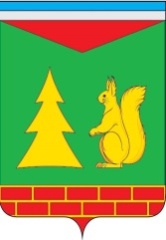 Ханты - Мансийский автономный округ – ЮграСоветский районАДМИНИСТРАЦИЯ ГОРОДСКОГО ПОСЕЛЕНИЯ ПИОНЕРСКИЙПОСТАНОВЛЕНИЕ «22» ноября 2018 г.                                                                                                        №332 О  муниципальной программе «Управление муниципальным имуществомгородского поселения Пионерский»В соответствии с Бюджетным кодексом Российской Федерации, Федеральным законом от 06.10.2003 № 131-ФЗ «Об общих принципах организации местного самоуправления
в Российской Федерации», Уставом городского поселения Пионерский, постановления Администрации городского поселения Пионерский от 04.10.2018 №283  «О модельной муниципальной программе  городского поселения Пионерский, порядке формирования, утверждения и реализации муниципальных программ городского поселения Пионерский:Утвердить муниципальную программу «Управление муниципальным имуществом городского поселения Пионерский».Признать утратившим силу:1) Постановление Администрации городского поселения Пионерский от 31.10.2014 № 334 «О муниципальной программе «Управление муниципальным имуществом городского поселения Пионерский на 2015-2017 годы»;1) Постановление Администрации городского поселения Пионерский от 31.12.2015 № 382 «О внесении изменений в постановление городского поселения Пионерский  от31.10.2014№334»;3) Постановление Администрации городского поселения Пионерский от 29.04.2016 № 154 «О внесении изменений в постановление городского поселения Пионерский  от31.10.2014№334»;4) Постановление Администрации городского поселения Пионерский от 07.07.2016 № 211 «О внесении изменений в постановление городского поселения Пионерский  от31.10.2014№334»;4) Постановление Администрации городского поселения Пионерский от 30.12.2016. № 460«О внесении изменений в постановление городского поселения Пионерский  от31.10.2014№334»;4) Постановление Администрации городского поселения Пионерский от 30.12.2016. № 460«О внесении изменений в постановление городского поселения Пионерский  от31.10.2014№334»;Опубликовать настоящее постановление в порядке, установленном Уставом городского поселения Пионерский, и разместить на официальном сайте Администрации городского поселения Пионерский. Настоящее постановление вступает в силу с 01.01.2019.Контроль исполнения настоящего постановления возложить на Начальника финансово-экономического отдела - Сухих Т.В.Глава городского поселения Пионерский                            	                     В.С.Зубчик	                                                     Приложениек постановлениюАдминистрации городского поселения ПионерскийОт22 ноября2018г № 332Муниципальная программа
«Управление муниципальным имуществомАдминистрации городского поселения Пионерский»Паспорт муниципальной программы   городского поселения ПионерскийРаздел 1.  «О стимулировании инвестиционной и инновационной деятельности, развитие конкуренции и негосударственного сектора экономики».1.1. В соответствии с Федеральными законами от 12 января 1996 года N 7-ФЗ "О некоммерческих организациях", от 24 июля 2007 года N 209-ФЗ "О развитии малого и среднего предпринимательства в Российской Федерации" социально ориентированные некоммерческие организации и субъекты малого и среднего предпринимательства являются получателями мер муниципальной имущественной поддержки в виде передачи во владение и (или) в пользование муниципального имущества на возмездной основе, безвозмездной основе и на льготных условиях. Данную поддержку постановление Администрации городского поселения Пионерский от 19.09.2018 №274 «О внесении изменений в постановление от 29.09.2011 в №130 « О перечне имущества для предоставлении СМП».Также в соответствии с Федеральным законом от 22 июля 2008 года N 159-ФЗ "Об особенностях отчуждения недвижимого имущества, находящегося в муниципальной собственности и арендуемого субъектами малого и среднего предпринимательства, и о внесении изменений в отдельные законодательные акты Российской Федерации" субъектам малого и среднего предпринимательства предоставляется преимущественное право на приобретение арендуемых ими объектов муниципального имущества Администрации городского поселения Пионерский, которое они могут реализовать в упрощенном (вне конкурсных и аукционных процедур) по отношению к общим правилам приватизации порядке с рассрочкой платежа до 5 лет. 1.2.Инвестиционные проекты.Муниципальной программой не предусмотрена реализация инвестиционных проектов.1.3.Развитие конкуренции.С целью развития конкуренции в городском поселении Пионерский заключение договоров аренды, договоров безвозмездного пользования, договоров доверительного управления имуществом, иных договоров, предусматривающих переход прав владения и (или) пользования в отношении государственного имущества, не закрепленного на праве хозяйственного ведения или оперативного управления, осуществляется по результатам проведения конкурсов или аукционов на право заключения этих договоров, за исключением случаев, указанных в Федеральном законе от 26 июля 2006 года N 135-ФЗ "О защите конкуренции".Раздел 2. «Механизм реализации муниципальной программы»Механизмом реализации муниципальной программы является комплекс мер, направленных на эффективное исполнение муниципальной программы на основе муниципальных контрактов (договоров), заключаемых в соответствии с федеральным законодательством и нормативными правовыми актами городского поселения, а также осуществления иных выплат. При текущем управлении ответственным исполнителем муниципальной программы выполняются следующие задачи:анализ эффективности выполнения мероприятий;организация реализации мероприятий программы, принятие решения о внесении в нее изменений в соответствии с установленными требованиями и внесение совместно с соисполнителем муниципальной программы ответственности за достижение целевых показателей муниципальной программы, а также конечных результатов ее реализации;мониторинг выполнения непосредственных и конечных показателей, сбор оперативной отчетной информации, подготовка и представление отчетов о ходе реализации муниципальной программы.Ответственный исполнитель муниципальной программы может передать часть функций по реализации мероприятий муниципальной программы  подведомственным муниципальным учреждениям в случае, если эти функции соответствуют уставам (положениям) и включены в их муниципальные задания при формировании бюджета на очередной финансовый год и плановый период.Механизм реализации муниципальной программы включает разработку и принятие нормативных правовых актов городского поселения, необходимых для ее выполнения, ежегодное уточнение перечня программных мероприятий на очередной финансовый год и плановый период и затрат по программным мероприятиям в соответствии с мониторингом фактически достигнутых целевых показателей реализации муниципальной программы, а также информирование общественности о ходе реализации муниципальной программы.Оценка результатов и показателей выполнения мероприятий муниципальной программы, их эффективности осуществляется в соответствии с целевыми показателями настоящей муниципальной программы (таблица 1). Таблица 1 «Целевые показатели муниципальной программы».Содержит показатели, значения которых определяются на основе данных федерального статистического наблюдения, приводится ссылка на соответствующую форму федерального статистического наблюдения (в муниципальной программе могут предусматриваться иные показатели, характеризующие эффективность реализации её мероприятий.Целевые показатели муниципальной программы должны количественно характеризовать результат её реализации, решение основных задач и достижение целей,
а также:отражать прогнозные показатели социально-экономического развития городского поселения Пионерский;отражать специфику развития соответствующей сферы, проблем и основных задач,
на решение которых направлена ее реализация;иметь количественное значение;определяться на основе данных государственного статистического наблюдения;непосредственно зависеть от решения её основных задач и реализации в целом;должны быть направлены на достижение целей, целевых показателей, задач, установленных указами Президента Российской Федерации.Таблица 2 «Перечень основных мероприятий муниципальной программы».Содержит основные мероприятия муниципальной программы с указанием объемов
их финансирования в разрезе по годам и с распределением по источникам финансирования.Таблица 3 «Портфели проектов и проекты, направленные в том числе на реализацию национальных и федеральных проектов Российской Федерации» (заполняется в случае наличия портфелей проектов и проектов).Содержит информацию о портфелях проектов и проектах, направленных в том числе  на реализацию национальных и федеральных проектов (программ) Российской Федерации, реализуемых на принципах проектного управления в том числе  с требованием по направлениям, определенным Указом Президента № 204.Таблица 4 «Характеристика основных мероприятий муниципальной программы,
их связь с целевыми показателями».Содержит характеристику основных мероприятий программы, отражающих актуальные и перспективные направления государственной политики в соответствующих сферах деятельности, необходимость их реализации в целях достижения показателей, установленных в указах Президента Российской Федерации.Программные мероприятия должны быть направлены в том числе на:формирование благоприятных условий ведения предпринимательской деятельности
и обеспечения благоприятного инвестиционного климата в соответствующих сферах экономической деятельности;увеличение объемов привлекаемых средств из федерального бюджета , бюджета Ханты-Мансийского автономного округа - Югры, бюджета Советского района, иных источников на софинансирование муниципальных программ, в том числе на развитие материально-технической базы, в соответствующих сферах экономической деятельности.Таблица 5 «Перечень объектов капитального строительства» (заполняется в случае наличия объектов капитального строительства).Содержит общие сведения об объектах, строительство которых направленно
на достижение целей и решение задач при реализации муниципальной программы (включая объекты, создаваемые на условиях муниципально-частного партнерства, концессионных соглашений), в том числе с участием средств федерального бюджета, бюджета
Ханты-Мансийского автономного округа – Югры и бюджета Советского района, городского поселения Пионерский, внебюджетных источников, привлеченных средств от хозяйствующих субъектов, осуществляющих деятельность в  городском поселении Пионерский. Таблица 6 «Перечень объектов социально-культурного и коммунально-бытового назначения, масштабные инвестиционные проекты» (заполняется в случае наличия объектов социально-культурного и коммунально-бытового назначения, масштабных инвестиционных проектов).Содержит общие сведения об объектах социально-культурного
и коммунально-бытового назначения, масштабных инвестиционных проектах в соответствии с постановлением Правительства Ханты-Мансийского автономного округа - Югры
от 14.08.2015 № 270-п «О Порядке предоставления земельных участков, находящихся
в государственной или муниципальной собственности, юридическим лицам в аренду
без проведения торгов для размещения объектов социально-культурного
и коммунально-бытового назначения, реализации масштабных инвестиционных проектов
в Ханты-Мансийском автономном округе - Югре».Таблица 1Целевые показатели муниципальной программыТаблица 2Перечень основных мероприятий муниципальной программыТаблица 4Характеристика основных мероприятий муниципальной программы, их связь с целевыми показателямиНаименование муниципальной программыМуниципальная программа «Управление муниципальным имуществом городского поселения Пионерский» (далее программа)Дата утверждения муниципальной программы (наименование и номер муниципального правового акта)22.11.2018 Постановление№332 О муниципальной программе «Управление муниципальным имуществом городского поселения Пионерский»Разработчик муниципальной программыАдминистрации городского поселения Пионерский  Ответственный исполнитель муниципальной программыАдминистрации городского поселения Пионерский  Соисполнители муниципальной программы1. Администрации городского поселения Пионерский 2. Муниципальное бюджетное учреждение «Пионерский центр услуг» (далее МБУ «Пионерский центр услуг)Цели муниципальной программыОбеспечение эффективного управления, распоряжения, рационального использования муниципального имущества городского поселения (далее Имущество)Задачи муниципальной программы1. Совершенствование системы учета имущества, обеспечение полноты и достоверности информации 
в реестре муниципального имущества городского поселения.2. Обеспечение сохранности, надлежащего использования и содержания имущества, защиты имущественных интересов городского поселенияОсновные мероприятия1. Организация проведения технической инвентаризации, постановки на государственный кадастровый учёт объектов муниципальной недвижимости, в том числе линейных объектов жилищно-коммунальной инфраструктуры;2. Формирование земельных участков для предоставления
в пользование, включает в себя проведение работ (оказание услуг) по межеванию, кадастровому учёту;3. Проведение исковой работы по взысканию задолженности перед бюджетом, оплата транспортного налога, нотариальные действия, оплата за военизированную охрану имущества и прочие расходы.Наименование портфеля проектов, проекта, направленных в том числе на реализацию в городском поселении Пионерский национальных проектов (программ) Российской ФедерацииЦелевые показатели муниципальной программы 1. Увеличение доли объектов недвижимого Имущества,
на которые зарегистрировано право собственности муниципального образования в общем объеме объектов, подлежащих государственной регистрации, за исключением земельных участков, на 2%.2. Увеличение количества земельных участков, поставленных на государственный кадастровый учёт,
на которые зарегистрировано право собственности муниципального образования, на 3 единицы.Сроки реализации программы2019 – 2025 годы и на период до 2030 годаПараметры финансового обеспечения муниципальной программы Общий объем финансирования программы составляет 52 398 ,296 тыс. руб., в том числе:2019 год – 3998,296 тыс. руб.;2020 год – 4400,0 тыс. руб.;2021 год – 4400,0 тыс. руб.;2022 год – 4400,0 тыс. руб.;2023 год – 4400,0 тыс. руб.;2024 год – 4400,0 тыс. руб.;2025 год – 4400,0  тыс. руб.;2026-2030 годы – 22 000,0 тыс. руб.Бюджет Ханты-Мансийского автономного округа – Югры (далее бюджет ХМАО - Югры) – 0,0 тыс. руб., в том числе:2019 год – 0,0 тыс. руб.;2020 год – 0,0 тыс. руб.;2021 год – 0,0 тыс. руб.;2022 год – 0,0 тыс. руб.;2023 год – 0,0 тыс. руб.;2024 год – 0,0 тыс. руб.;2025 год – 0,0 тыс. руб.;2026-2030 годы – 0,0 тыс. руб.Бюджет городского поселения Пионерский – 52 278 ,546 тыс. руб., в том числе:2019 год – 3878,546 тыс. руб.;2020 год – 4400,0 тыс. руб.;2021 год – 4400,0 тыс. руб.;2022 год – 4400,0 тыс. руб.;2023 год – 4400,0 тыс. руб.;2024 год – 4400,0 тыс. руб.;2025 год – 4400,0  тыс. руб.;2026-2030 годы – 22 000,0 тыс. руб.Параметры финансового обеспечения портфеля проектов, проекта, направленных в том числе на реализацию национальных проектов (программ) Российской Федерации, реализуемых в составе муниципальной программы№показа-теляНаименование целевых показателейБазовый показательна начало реализации муниципа-льной программыЗначение показателя по годамЗначение показателя по годамЗначение показателя по годамЗначение показателя по годамЗначение показателя по годамЗначение показателя по годамЗначение показателя по годамЗначение показателя по годамЦелевое значениепоказателяна момент окончания реализации муниципа-льнойпрограммы№показа-теляНаименование целевых показателейБазовый показательна начало реализации муниципа-льной программы2019 год2020 год2021 год2022 год2023 год2024 год2025 год2026-2030 годыЦелевое значениепоказателяна момент окончания реализации муниципа-льнойпрограммы1234567891011121.Доля объектов недвижимого Имущества, на которые зарегистрировано право собственности муниципального образования в общем объеме объектов, подлежащих государственной регистрации за исключением земельных участков, %515252535454545558581.Количество земельных участков, поставленных
на государственный кадастровый учёт, на которые  зарегистрировано право собственности муниципального образования, единиц23344561010103.Удельный вес судебных решений, вынесенных
в пользу Администрации городского поселения Пионерский в общем количестве рассмотренных судебных дел с участием Администрации городского поселения Пионерский в качестве истца, %96979797989898989898№ п/п№ п/пОсновные мероприятия муниципальной программы (их связь с целевыми показателями муниципальной программы)Ответственный исполнитель/соисполнительИсточники финанси-рованияФинансовые затраты на реализацию (тыс. рублей)Финансовые затраты на реализацию (тыс. рублей)Финансовые затраты на реализацию (тыс. рублей)Финансовые затраты на реализацию (тыс. рублей)Финансовые затраты на реализацию (тыс. рублей)Финансовые затраты на реализацию (тыс. рублей)Финансовые затраты на реализацию (тыс. рублей)Финансовые затраты на реализацию (тыс. рублей)Финансовые затраты на реализацию (тыс. рублей)№ п/п№ п/пОсновные мероприятия муниципальной программы (их связь с целевыми показателями муниципальной программы)Ответственный исполнитель/соисполнительИсточники финанси-рованиявсегов том числев том числев том числев том числев том числев том числев том числев том числе№ п/п№ п/пОсновные мероприятия муниципальной программы (их связь с целевыми показателями муниципальной программы)Ответственный исполнитель/соисполнительИсточники финанси-рованиявсего2019 год2020 год2021 год2022 год2023 год2024 год2025 год2026-2030 годыЗадача 1. Совершенствование системы учёта Имущества, обеспечение полноты и достоверности информации в реестре муниципального имущества муниципального образования городское поселение ПионерскийЗадача 1. Совершенствование системы учёта Имущества, обеспечение полноты и достоверности информации в реестре муниципального имущества муниципального образования городское поселение ПионерскийЗадача 1. Совершенствование системы учёта Имущества, обеспечение полноты и достоверности информации в реестре муниципального имущества муниципального образования городское поселение ПионерскийЗадача 1. Совершенствование системы учёта Имущества, обеспечение полноты и достоверности информации в реестре муниципального имущества муниципального образования городское поселение ПионерскийЗадача 1. Совершенствование системы учёта Имущества, обеспечение полноты и достоверности информации в реестре муниципального имущества муниципального образования городское поселение ПионерскийЗадача 1. Совершенствование системы учёта Имущества, обеспечение полноты и достоверности информации в реестре муниципального имущества муниципального образования городское поселение ПионерскийЗадача 1. Совершенствование системы учёта Имущества, обеспечение полноты и достоверности информации в реестре муниципального имущества муниципального образования городское поселение ПионерскийЗадача 1. Совершенствование системы учёта Имущества, обеспечение полноты и достоверности информации в реестре муниципального имущества муниципального образования городское поселение ПионерскийЗадача 1. Совершенствование системы учёта Имущества, обеспечение полноты и достоверности информации в реестре муниципального имущества муниципального образования городское поселение ПионерскийЗадача 1. Совершенствование системы учёта Имущества, обеспечение полноты и достоверности информации в реестре муниципального имущества муниципального образования городское поселение ПионерскийЗадача 1. Совершенствование системы учёта Имущества, обеспечение полноты и достоверности информации в реестре муниципального имущества муниципального образования городское поселение ПионерскийЗадача 1. Совершенствование системы учёта Имущества, обеспечение полноты и достоверности информации в реестре муниципального имущества муниципального образования городское поселение ПионерскийЗадача 1. Совершенствование системы учёта Имущества, обеспечение полноты и достоверности информации в реестре муниципального имущества муниципального образования городское поселение ПионерскийЗадача 1. Совершенствование системы учёта Имущества, обеспечение полноты и достоверности информации в реестре муниципального имущества муниципального образования городское поселение Пионерский1.1.Организация проведения технической инвентаризации, постановки на государственный кадастровый учёт объектов муниципальной недвижимости,
в том числе линейных объектов жилищно-коммунальной инфраструктуры (1)Организация проведения технической инвентаризации, постановки на государственный кадастровый учёт объектов муниципальной недвижимости,
в том числе линейных объектов жилищно-коммунальной инфраструктуры (1)Администрация городского поселения ПионерскийВсего740,090100100505050502501.1.Организация проведения технической инвентаризации, постановки на государственный кадастровый учёт объектов муниципальной недвижимости,
в том числе линейных объектов жилищно-коммунальной инфраструктуры (1)Организация проведения технической инвентаризации, постановки на государственный кадастровый учёт объектов муниципальной недвижимости,
в том числе линейных объектов жилищно-коммунальной инфраструктуры (1)Администрация городского поселения ПионерскийФедеральный бюджет1.1.Организация проведения технической инвентаризации, постановки на государственный кадастровый учёт объектов муниципальной недвижимости,
в том числе линейных объектов жилищно-коммунальной инфраструктуры (1)Организация проведения технической инвентаризации, постановки на государственный кадастровый учёт объектов муниципальной недвижимости,
в том числе линейных объектов жилищно-коммунальной инфраструктуры (1)Администрация городского поселения ПионерскийБюджет ХМАО-Югры1.1.Организация проведения технической инвентаризации, постановки на государственный кадастровый учёт объектов муниципальной недвижимости,
в том числе линейных объектов жилищно-коммунальной инфраструктуры (1)Организация проведения технической инвентаризации, постановки на государственный кадастровый учёт объектов муниципальной недвижимости,
в том числе линейных объектов жилищно-коммунальной инфраструктуры (1)Администрация городского поселения ПионерскийБюджет поселения 740,090100100505050502501.1.Организация проведения технической инвентаризации, постановки на государственный кадастровый учёт объектов муниципальной недвижимости,
в том числе линейных объектов жилищно-коммунальной инфраструктуры (1)Организация проведения технической инвентаризации, постановки на государственный кадастровый учёт объектов муниципальной недвижимости,
в том числе линейных объектов жилищно-коммунальной инфраструктуры (1)Администрация городского поселения ПионерскийИные внебюджетные источники1.2.Формирование земельных участков для предоставления в пользование, включает в себя проведение работ (оказание услуг) по межеванию, кадастровому учёту (1)Формирование земельных участков для предоставления в пользование, включает в себя проведение работ (оказание услуг) по межеванию, кадастровому учёту (1)Администрация городского поселения ПионерскийВсего750,0100100100505050502501.2.Формирование земельных участков для предоставления в пользование, включает в себя проведение работ (оказание услуг) по межеванию, кадастровому учёту (1)Формирование земельных участков для предоставления в пользование, включает в себя проведение работ (оказание услуг) по межеванию, кадастровому учёту (1)Администрация городского поселения ПионерскийФедеральный бюджет1.2.Формирование земельных участков для предоставления в пользование, включает в себя проведение работ (оказание услуг) по межеванию, кадастровому учёту (1)Формирование земельных участков для предоставления в пользование, включает в себя проведение работ (оказание услуг) по межеванию, кадастровому учёту (1)Администрация городского поселения ПионерскийБюджет ХМАО-Югры1.2.Формирование земельных участков для предоставления в пользование, включает в себя проведение работ (оказание услуг) по межеванию, кадастровому учёту (1)Формирование земельных участков для предоставления в пользование, включает в себя проведение работ (оказание услуг) по межеванию, кадастровому учёту (1)Администрация городского поселения ПионерскийБюджет поселения750,0100100100505050502501.2.Формирование земельных участков для предоставления в пользование, включает в себя проведение работ (оказание услуг) по межеванию, кадастровому учёту (1)Формирование земельных участков для предоставления в пользование, включает в себя проведение работ (оказание услуг) по межеванию, кадастровому учёту (1)Администрация городского поселения ПионерскийИные внебюджетные источникиИтого по задаче 1Итого по задаче 1Всего14900,0190,0200,0200,0100,0100,0100,0100,0500,0Итого по задаче 1Итого по задаче 1Федеральный бюджетИтого по задаче 1Итого по задаче 1Бюджет ХМАО-ЮгрыИтого по задаче 1Итого по задаче 1Бюджет поселения1490,0190,0200,0200,0100,0100,0100,0100,0500,0Итого по задаче 1Итого по задаче 1Иные внебюджетные источникиЗадача 2. Обеспечение сохранности, надлежащего использования и содержания Имущества, защиты имущественных интересов Администрации городского поселения Пионерский.Задача 2. Обеспечение сохранности, надлежащего использования и содержания Имущества, защиты имущественных интересов Администрации городского поселения Пионерский.Задача 2. Обеспечение сохранности, надлежащего использования и содержания Имущества, защиты имущественных интересов Администрации городского поселения Пионерский.Задача 2. Обеспечение сохранности, надлежащего использования и содержания Имущества, защиты имущественных интересов Администрации городского поселения Пионерский.Задача 2. Обеспечение сохранности, надлежащего использования и содержания Имущества, защиты имущественных интересов Администрации городского поселения Пионерский.Задача 2. Обеспечение сохранности, надлежащего использования и содержания Имущества, защиты имущественных интересов Администрации городского поселения Пионерский.Задача 2. Обеспечение сохранности, надлежащего использования и содержания Имущества, защиты имущественных интересов Администрации городского поселения Пионерский.Задача 2. Обеспечение сохранности, надлежащего использования и содержания Имущества, защиты имущественных интересов Администрации городского поселения Пионерский.Задача 2. Обеспечение сохранности, надлежащего использования и содержания Имущества, защиты имущественных интересов Администрации городского поселения Пионерский.Задача 2. Обеспечение сохранности, надлежащего использования и содержания Имущества, защиты имущественных интересов Администрации городского поселения Пионерский.Задача 2. Обеспечение сохранности, надлежащего использования и содержания Имущества, защиты имущественных интересов Администрации городского поселения Пионерский.Задача 2. Обеспечение сохранности, надлежащего использования и содержания Имущества, защиты имущественных интересов Администрации городского поселения Пионерский.Задача 2. Обеспечение сохранности, надлежащего использования и содержания Имущества, защиты имущественных интересов Администрации городского поселения Пионерский.Задача 2. Обеспечение сохранности, надлежащего использования и содержания Имущества, защиты имущественных интересов Администрации городского поселения Пионерский.2.1.2.1.Проведение исковой работы по взысканию задолженности перед бюджетом, оплата транспортного налога, нотариальные действия, оплата за военизированную охрану здания администрации, содержание транспортных средств
и прочие расходы ()Администрация городского поселения Пионерский/ МБУ Пионерский центр услугВсего50908,2963808,2964200,04200,04300,04300,04300,04300,021500,02.1.2.1.Проведение исковой работы по взысканию задолженности перед бюджетом, оплата транспортного налога, нотариальные действия, оплата за военизированную охрану здания администрации, содержание транспортных средств
и прочие расходы ()Администрация городского поселения Пионерский/ МБУ Пионерский центр услугФедеральный бюджет2.1.2.1.Проведение исковой работы по взысканию задолженности перед бюджетом, оплата транспортного налога, нотариальные действия, оплата за военизированную охрану здания администрации, содержание транспортных средств
и прочие расходы ()Администрация городского поселения Пионерский/ МБУ Пионерский центр услугБюджет ХМАО-Югры2.1.2.1.Проведение исковой работы по взысканию задолженности перед бюджетом, оплата транспортного налога, нотариальные действия, оплата за военизированную охрану здания администрации, содержание транспортных средств
и прочие расходы ()Администрация городского поселения Пионерский/ МБУ Пионерский центр услугБюджет поселения50908,2963808,2964200,04200,04300,04300,04300,04300,021500,02.1.2.1.Проведение исковой работы по взысканию задолженности перед бюджетом, оплата транспортного налога, нотариальные действия, оплата за военизированную охрану здания администрации, содержание транспортных средств
и прочие расходы ()Администрация городского поселения Пионерский/ МБУ Пионерский центр услугИные внебюджетные источникиИтого по задаче 2:Всего50908,2963808,2964200,04200,04300,04300,04300,04300,021500,0Итого по задаче 2:Федеральный бюджетИтого по задаче 2:Бюджет ХМАО-ЮгрыИтого по задаче 2:Бюджет поселения50908,2963808,2964200,04200,04300,04300,04300,04300,021500,0Итого по задаче 2:Иные внебюджетные источникиВсего по муниципальной программе:Всего по муниципальной программе:Всего по муниципальной программе:Всего52398,2963998,2964400,04400,04400,04400,04400,04400,022000,0Всего по муниципальной программе:Всего по муниципальной программе:Всего по муниципальной программе:Федеральный бюджетВсего по муниципальной программе:Всего по муниципальной программе:Всего по муниципальной программе:Бюджет ХМАО-ЮгрыВсего по муниципальной программе:Всего по муниципальной программе:Всего по муниципальной программе:Бюджет поселения52398,2963998,2964400,04400,04400,04400,04400,04400,022000,0Всего по муниципальной программе:Всего по муниципальной программе:Всего по муниципальной программе:Иные внебюджетные источникиВ том числе:В том числе:В том числе:Проекты, портфели проектов (в том числе направленные на реализацию национальных и федеральных проектов Российской ФедерацииПроекты, портфели проектов (в том числе направленные на реализацию национальных и федеральных проектов Российской ФедерацииПроекты, портфели проектов (в том числе направленные на реализацию национальных и федеральных проектов Российской ФедерацииВсегоПроекты, портфели проектов (в том числе направленные на реализацию национальных и федеральных проектов Российской ФедерацииПроекты, портфели проектов (в том числе направленные на реализацию национальных и федеральных проектов Российской ФедерацииПроекты, портфели проектов (в том числе направленные на реализацию национальных и федеральных проектов Российской ФедерацииФедеральный бюджетПроекты, портфели проектов (в том числе направленные на реализацию национальных и федеральных проектов Российской ФедерацииПроекты, портфели проектов (в том числе направленные на реализацию национальных и федеральных проектов Российской ФедерацииПроекты, портфели проектов (в том числе направленные на реализацию национальных и федеральных проектов Российской ФедерацииБюджет ХМАО-ЮгрыПроекты, портфели проектов (в том числе направленные на реализацию национальных и федеральных проектов Российской ФедерацииПроекты, портфели проектов (в том числе направленные на реализацию национальных и федеральных проектов Российской ФедерацииПроекты, портфели проектов (в том числе направленные на реализацию национальных и федеральных проектов Российской ФедерацииБюджет поселенияПроекты, портфели проектов (в том числе направленные на реализацию национальных и федеральных проектов Российской ФедерацииПроекты, портфели проектов (в том числе направленные на реализацию национальных и федеральных проектов Российской ФедерацииПроекты, портфели проектов (в том числе направленные на реализацию национальных и федеральных проектов Российской ФедерацииИные внебюджетные источникиИнвестиции в объекты муниципальной собственности (за исключением инвестиций в объекты муниципальной собственности по проектам, портфелям проектов)Инвестиции в объекты муниципальной собственности (за исключением инвестиций в объекты муниципальной собственности по проектам, портфелям проектов)Инвестиции в объекты муниципальной собственности (за исключением инвестиций в объекты муниципальной собственности по проектам, портфелям проектов)ВсегоИнвестиции в объекты муниципальной собственности (за исключением инвестиций в объекты муниципальной собственности по проектам, портфелям проектов)Инвестиции в объекты муниципальной собственности (за исключением инвестиций в объекты муниципальной собственности по проектам, портфелям проектов)Инвестиции в объекты муниципальной собственности (за исключением инвестиций в объекты муниципальной собственности по проектам, портфелям проектов)Федеральный бюджетИнвестиции в объекты муниципальной собственности (за исключением инвестиций в объекты муниципальной собственности по проектам, портфелям проектов)Инвестиции в объекты муниципальной собственности (за исключением инвестиций в объекты муниципальной собственности по проектам, портфелям проектов)Инвестиции в объекты муниципальной собственности (за исключением инвестиций в объекты муниципальной собственности по проектам, портфелям проектов)Бюджет ХМАО-ЮгрыИнвестиции в объекты муниципальной собственности (за исключением инвестиций в объекты муниципальной собственности по проектам, портфелям проектов)Инвестиции в объекты муниципальной собственности (за исключением инвестиций в объекты муниципальной собственности по проектам, портфелям проектов)Инвестиции в объекты муниципальной собственности (за исключением инвестиций в объекты муниципальной собственности по проектам, портфелям проектов)Бюджет поселенияПрочие расходыПрочие расходыПрочие расходыВсегоПрочие расходыПрочие расходыПрочие расходыФедеральный бюджетПрочие расходыПрочие расходыПрочие расходыБюджет ХМАО-ЮгрыПрочие расходыПрочие расходыПрочие расходыБюджет поселения№ п/пОсновные мероприятияОсновные мероприятияОсновные мероприятияНаименование целевого показателя№ п/пНаименованиеСодержание (направления расходов)Номер приложения к муниципальной программе, реквизиты нормативного правового акта, наименование портфеля проектов (проекта)Наименование целевого показателя12345Цель 1. Совершенствование системы учета Имущества, обеспечение полноты и достоверности информации в реестре муниципального имущества городского поселения ПионерскийЦель 1. Совершенствование системы учета Имущества, обеспечение полноты и достоверности информации в реестре муниципального имущества городского поселения ПионерскийЦель 1. Совершенствование системы учета Имущества, обеспечение полноты и достоверности информации в реестре муниципального имущества городского поселения ПионерскийЦель 1. Совершенствование системы учета Имущества, обеспечение полноты и достоверности информации в реестре муниципального имущества городского поселения ПионерскийЦель 1. Совершенствование системы учета Имущества, обеспечение полноты и достоверности информации в реестре муниципального имущества городского поселения ПионерскийЗадача 1. Совершенствование системы учета Имущества, обеспечение полноты и достоверности информации в реестре муниципального имущества имущества городского поселения ПионерскийЗадача 1. Совершенствование системы учета Имущества, обеспечение полноты и достоверности информации в реестре муниципального имущества имущества городского поселения ПионерскийЗадача 1. Совершенствование системы учета Имущества, обеспечение полноты и достоверности информации в реестре муниципального имущества имущества городского поселения ПионерскийЗадача 1. Совершенствование системы учета Имущества, обеспечение полноты и достоверности информации в реестре муниципального имущества имущества городского поселения ПионерскийЗадача 1. Совершенствование системы учета Имущества, обеспечение полноты и достоверности информации в реестре муниципального имущества имущества городского поселения Пионерский1.1.Организация проведения технической инвентаризации, постановки на государственный кадастровый учёт объектов муниципальной недвижимости, в том числе линейных объектов жилищно-коммунальной инфраструктурыОплата за изготовление технических планов на недвижимое имущество, актов обследования недвижимого имуществаФедеральный закон от 06.10.2003 № 131-ФЗ «Об общих принципах организации местного самоуправления в Российской Федерации»;Федеральный закон от 13.07.2015 N 218-ФЗ "О государственной регистрации недвижимости".Доля объектов недвижимого Имущества, на которые зарегистрировано право собственности муниципального образования в общем объеме объектов, подлежащих государственной регистрации за исключением земельных участков, %1.2.Формирование земельных участков для предоставления в пользование, включает в себя проведение работ (оказание услуг) по межеванию, кадастровому учётуОплата за межевание земельных участковФедеральный закон от 06.10.2003 № 131-ФЗ «Об общих принципах организации местного самоуправления в Российской Федерации»;Земельный кодекс Российской Федерации.Количество земельных участков, поставленных на государственный кадастровый учёт, на которые  зарегистрировано право собственности муниципального образования, единиц1.2.Формирование земельных участков для предоставления в пользование, включает в себя проведение работ (оказание услуг) по межеванию, кадастровому учётуОплата за межевание земельных участковФедеральный закон от 06.10.2003 № 131-ФЗ «Об общих принципах организации местного самоуправления в Российской Федерации»;Земельный кодекс Российской Федерации.Доля площади земельных участков, находящихся в собственности муниципального образования в общей площади земель населенных пунктов, %Цель 2. Обеспечение сохранности, надлежащего использования и содержания имущества, защиты имущественных интересов имущества городского поселения ПионерскийЦель 2. Обеспечение сохранности, надлежащего использования и содержания имущества, защиты имущественных интересов имущества городского поселения ПионерскийЦель 2. Обеспечение сохранности, надлежащего использования и содержания имущества, защиты имущественных интересов имущества городского поселения ПионерскийЦель 2. Обеспечение сохранности, надлежащего использования и содержания имущества, защиты имущественных интересов имущества городского поселения ПионерскийЦель 2. Обеспечение сохранности, надлежащего использования и содержания имущества, защиты имущественных интересов имущества городского поселения ПионерскийЗадача 2. Обеспечение сохранности, надлежащего использования и содержания имущества, защиты имущественных интересов имущества городского поселения ПионерскийЗадача 2. Обеспечение сохранности, надлежащего использования и содержания имущества, защиты имущественных интересов имущества городского поселения ПионерскийЗадача 2. Обеспечение сохранности, надлежащего использования и содержания имущества, защиты имущественных интересов имущества городского поселения ПионерскийЗадача 2. Обеспечение сохранности, надлежащего использования и содержания имущества, защиты имущественных интересов имущества городского поселения ПионерскийЗадача 2. Обеспечение сохранности, надлежащего использования и содержания имущества, защиты имущественных интересов имущества городского поселения Пионерский2.1.Проведение исковой работы по взысканию задолженности перед бюджетом, оплата транспортного налога, нотариальные действия, оплата за охрану имущества
и прочие расходыФедеральный закон от 06.10.2003 № 131-ФЗ «Об общих принципах организации местного самоуправления в Российской Федерации»;Налоговый кодекс Российской Федерации;Федеральный закон от 06.10.2003 № 131-ФЗ «Об общих принципах организации местного самоуправления в Российской Федерации»;Удельный вес судебных решений, вынесенных в пользу Администрации городского поселения Пионерский в общем количестве рассмотренных судебных дел с участием Администрации городского поселения Пионерский в качестве истца, %